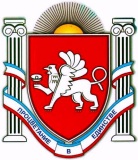 П О С Т А Н О В Л Е Н И Еот 25.12.2015 года № 451 г. ДжанкойО подготовке и содержании в готовности необходимых сил исредств для защиты населения и территорий Джанкойскогорайона от чрезвычайных ситуацийВ соответствии с Федеральным законом от 06.10.2003 № 131 «Об общих принципах организации местного самоуправления в Российской федерации», Федеральным законом от 21.12.1994 № 68-ФЗ «О защите населения и территорий от чрезвычайных ситуаций природного и техногенного характера», постановлением Правительства Российской Федерации от       30.12.2003 № 794 «О единой государственной системе предупреждения и ликвидации чрезвычайных ситуаций», Законом Республики Крым от 21.08.2014 № 54-ЗРК «Об основах местного самоуправления в Республике Крым», статьей 11 Закона Республики Крым от 09 декабря 2014 года                             № 25-ЗРК/2014 «О защите населения и территорий от чрезвычайных ситуаций», постановлением Совета министров Республики Крым от 10.02.2015 №36 «О подготовке и содержании в готовности необходимых сил и средств для защиты населения и территорий Республики Крым от чрезвычайных ситуаций», администрация Джанкойского района                                     п о с т а н о в л я е т:21. Утвердить прилагаемое Положение о подготовке и содержании в готовности необходимых сил и средств для защиты населения, и территории Джанкойского района Республики Крым от чрезвычайных ситуаций (далее – Положение). 2. Главам администраций сельских поселений Джанкойского района Республики Крым, учреждениям, организациям и предприятиям, осуществляющим свою деятельность на территории Джанкойского района, при подготовке и содержании в готовности необходимых сил и средств для защиты населения, и территорий от чрезвычайных ситуаций руководствоваться Положением, утвержденным пунктом 1 настоящего постановления.3. Постановление вступает в силу со дня его официального обнародования на сайте администрации Джанкойского района Республики Крым (djankoiadm.ru).4. Контроль за исполнением данного постановления оставляю за собой.Глава администрацииДжанкойского района                       	                                      А.И. БочаровУТВЕРЖДЕНО                        					постановлением администрации                         					Джанкойского района                         					от "25" декабря 2015г. № 451П О Л О Ж Е Н И Ео подготовке и содержании в готовности необходимых сил и средств для защиты населения и территории Джанкойского района Республики Крым от чрезвычайных ситуаций1. Настоящее Положение определяет основы осуществления подготовки и содержания в готовности необходимых сил и средств для защиты населения и территории Джанкойского района Республики Крым от чрезвычайных ситуаций (далее – силы и средства). 2. Силы и средства содержатся в готовности к применению, исходя из принципа необходимой достаточности и максимально возможного их использования по обеспечению безопасности жизнедеятельности населения и территорий. Силы и средства должны предусматривать защиту персонала предприятий, учреждений, организаций, осуществляющих свою деятельность на территории Джанкойского района, и населения от вредных воздействий возможных аварий на потенциально опасных объектах, а также для предупреждения и ликвидации на территории Джанкойского района аварий, катастроф, опасных природных явлений или иных бедствий, которые могут повлечь за собой человеческие жертвы, значительные материальные потери с нарушением условий жизнедеятельности людей, нанести ущерб здоровью людей или окружающей природной среде. 3. Состав сил и средств, порядок их приведения в готовность и применения определяется, исходя из обстановки, складывающейся при угрозе и  возникновении  чрезвычайных  ситуаций,  по  принципу  вхождения  сил и 2средств объектов (при необходимости и частных лиц) в состав сил и средств территорий, где они расположены. 4. Силы и средства, порядок их привлечения должны обеспечивать эффективное осуществление мер по предупреждению, локализации и ликвидации возможных чрезвычайных ситуаций. 5. В целях содержания в готовности сил и средств к выполнению задач проводятся: - командно-штабные, тактико-специальные и комплексные учения и тренировки; - подготовка уполномоченных работников в Государственной образовательной организации дополнительного профессионального образования «Учебно- методический центр по гражданской обороне и чрезвычайным ситуациям Республики Крым» и в Джанкойском отделении ГБОО ДПО УМЦ по ГО и ЧС в Республике Крым в порядке, установленном нормативными правовыми актами Российской Федерации и Республики Крым. 6. Общее методическое руководство по вопросам подготовки, содержания в готовности к применению сил и средств осуществляет Главное управление МЧС России по Республике Крым. 7. За подготовку, содержание в готовности сил и средств несут ответственность руководители органов местного самоуправления муниципальных образований в Джанкойском районе Республике Крым, предприятий, учреждений и организаций независимо от их организационно-правовой формы в соответствии с законодательством Российской Федерации и Республики Крым.______________РЕСПУБЛИКА КРЫМАДМИНИСТРАЦИЯ ДЖАНКОЙСКОГО РАЙОНААДМIНIСТРАЦIЯ ДЖАНКОЙСЬКОГО РАЙОНУ РЕСПУБЛІКИ КРИМКЪЫРЫМ ДЖУМХУРИЕТИ ДЖАНКОЙ БОЛЮГИНИНЪ ИДАРЕСИ